Things to do at homePersonal, Social and Emotional developmentChildren enjoy carrying out small tasks, this is good for their self-esteem, resilience and confidence.House hold activities:Chopping vegetablesStirring the cookingStirring baking Grating cheese, carrots etcHelping dress baby brothers and sisters Folding clothes upLet your child pick which activity from the ideas provided they would like to do. It is good for children to make some of their own decisions. Discuss interests with your child. If your child has a certain interest e.g. planets, flags, trains, Disney, princesses, do some research with them about it – you can use books and the internet. You can make a fact book together.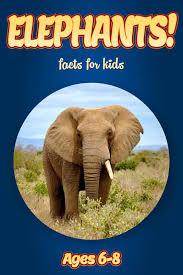 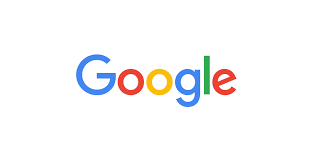 Communication and LanguageTalk is one of the most important parts of your child's development!Encourage your child to ask questions this encourages a curious mind. Ask your child open ended questions; why do you think that? How do you know that? Can you explain how you did it? How do you do that? Go outside into your garden or on your front door step and talk about what you can see. What is different from yesterday? Discuss the weather, the cars, the birds etcPlay a game of eye spy with your child 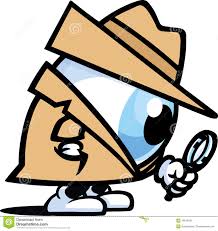 Eye spy with my little eye something that is blueEye spy with my little eye something that you eat withEye spy with my little eye something beginning with chPlay a positional language gameSimon says… under the table, on the chair, next to the sofa, behind the table, in front of the tv…Your child needs to stand where Simon says. This will help their positional language understanding. Physical DevelopmentMoving and HandlingFine motor skills that can be done at homeTransfer water to ice cube trays Insert pipe cleaners into holes of a box Cut straws and make a necklace Collage – sticking small pieces of paper on cardboard tubes, paper etc Use a hole punch with paper Press pasta into playdough Use scissors to cut along linesColouringGet moving at homeRemember to warm up! Why do we need to warm up? Can you teach your family the traffic light game – green for go (jogging/running), yellow (do an action eg jumping on the spot), red (stop!)Do some cosmic kids Yoga in the living room.https://www.youtube.com/user/CosmicKidsYogaI wonder how many different ways you can move across your living room floor or garden? Which animals can you move like? Which vehicles can you move like? https://www.youtube.com/watch?v=DYPTJj6hd44How long can you balance on 1 leg? Practice hopping, skipping and jumping.Health & Self CareFood sorting activitySort the foods in the cupboards into healthy and unhealthy food. Discuss what is good and bad about the foods.Germs ActivityAll you need is; A plate, water, pepper and washing up liquid. Follow the link:https://www.youtube.com/watch?v=ho0o7H6dXSUHere are some things to practiceBrushing their teethBrushing their hair Cleaning their face Getting dressed independently Doing and undoing buttons on tops.Putting shoes onPutting a coat onFeeding themselvesUsing the toilet and washing their hands independently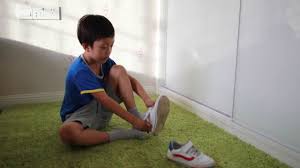 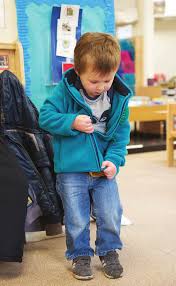 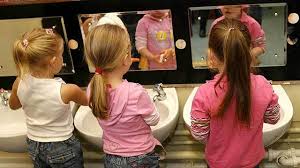 LiteracyReadingDaily reading is very important in developing your child’s reading skills. Please, if you can, spend time sharing a book with your child, pointing to the pictures and saying the names of various objects. By drawing attention to these, your child will learn the importance of language. Reading books aloud to children stimulates their imagination and expands their understanding of the world.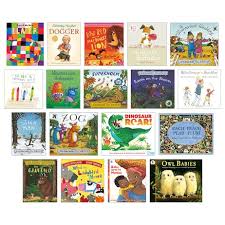 Reading Sounds CardsBlue book wordsPhonics sounds- Phase 2 and 3 mats WritingThink of a sentence, say the sentence, write the sentenceMaking ListsWriting messagesKeeping a diaryWriting your nameFine motor and gross motor activitiesPractice writing in flour or saltMake playdough – dough disco https://www.youtube.com/watch?v=i-IfzeG1aC4(there are lots of playdough recipes online)Writing in the air using big arm movements (get your child to say the sounds and words and write them in the air) they can do this to music to make in more fun.MathsSo far in maths we have learntAll about the numbers 1-10 Adding using resources we can count with About 2d and 3d shapes- these can be found all around us! I wonder which shapes you can find at home or use to make a picture. Counting on from a given number e.g. 3, 4, 5, 6, 7, 8, 9, 10. Counting back from a given number e.g. 6, 5, 4, 3, 2, 1, 0Take away using resources we can count withRecognising number 0-20. Activity using construction bricks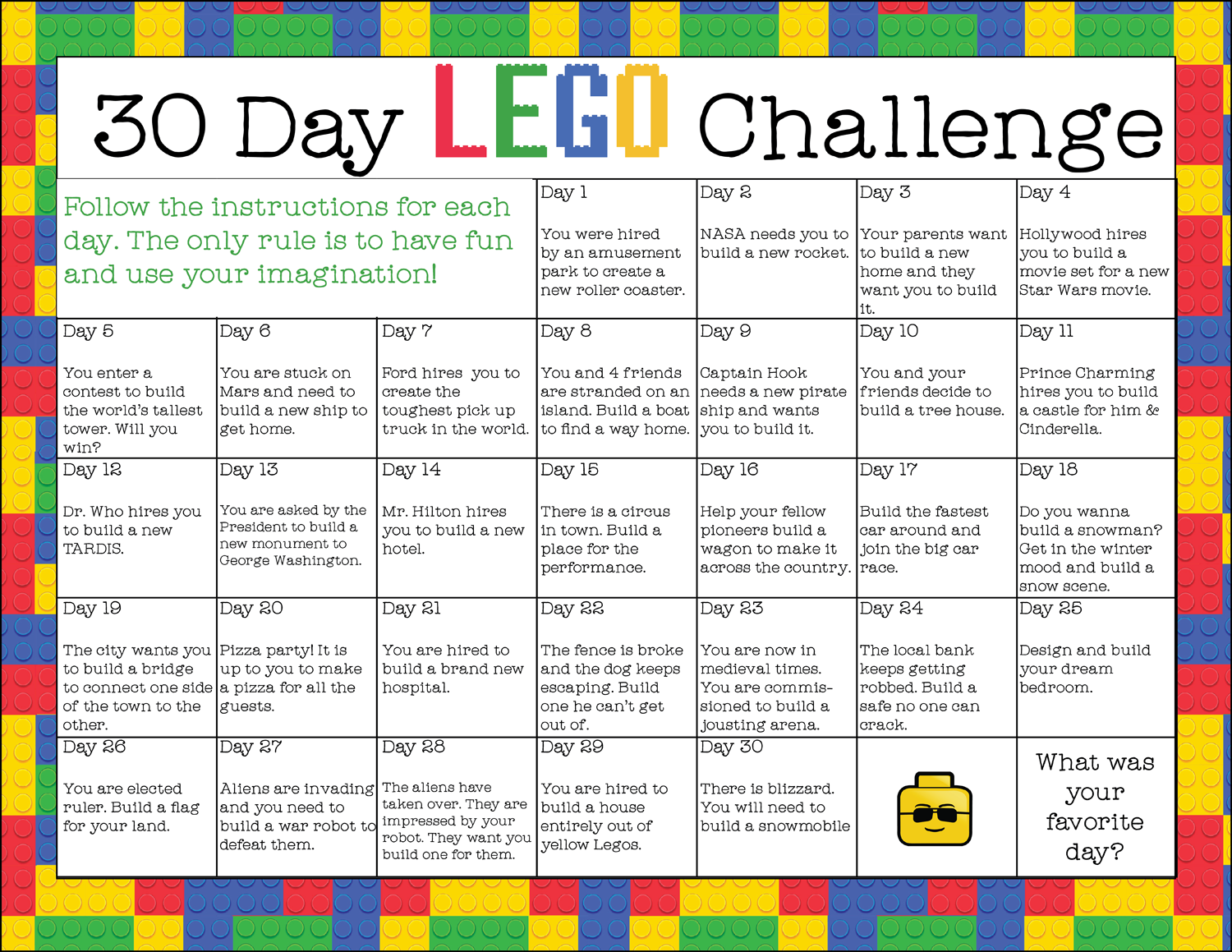 Understanding the worldWe have been growing beans and cress – can you grow flowers, fruit or vegetables at home? Make sure you give them water and sunlight. You could draw pictures or take photographs of them as they grow.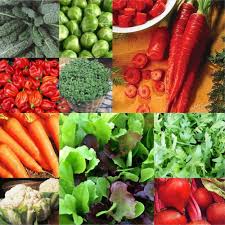 Go outside in the garden or park and see what minibeasts you can find. Talk about nature with your child and explore these stories on YouTube:https://www.youtube.com/watch?v=I_A_e6h-DhUhttps://www.youtube.com/watch?v=vlhucZKcALkhttps://www.youtube.com/watch?v=WhDJDIviAOgCan you name 4 seasons? Can you put them in order? What happens in each season?Can you draw/make a picture representing each season?CookingBaking will help your child to begin to understand about measuring, planning, hand strengthening and counting skills!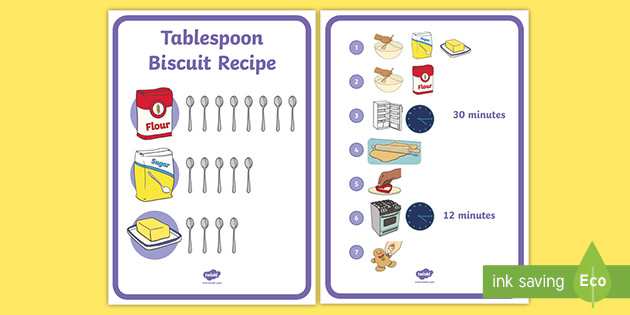 TechnologyYou could visit these websites for games to play and other ideaswww.topmarks.co.ukwww.bbc.co.uk/cbeebieswww.ictgames.com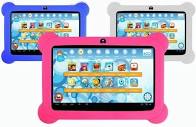 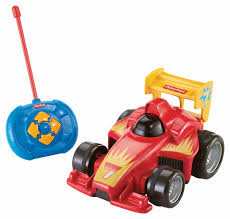 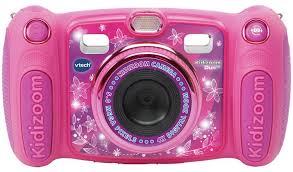 Expressive Arts and Design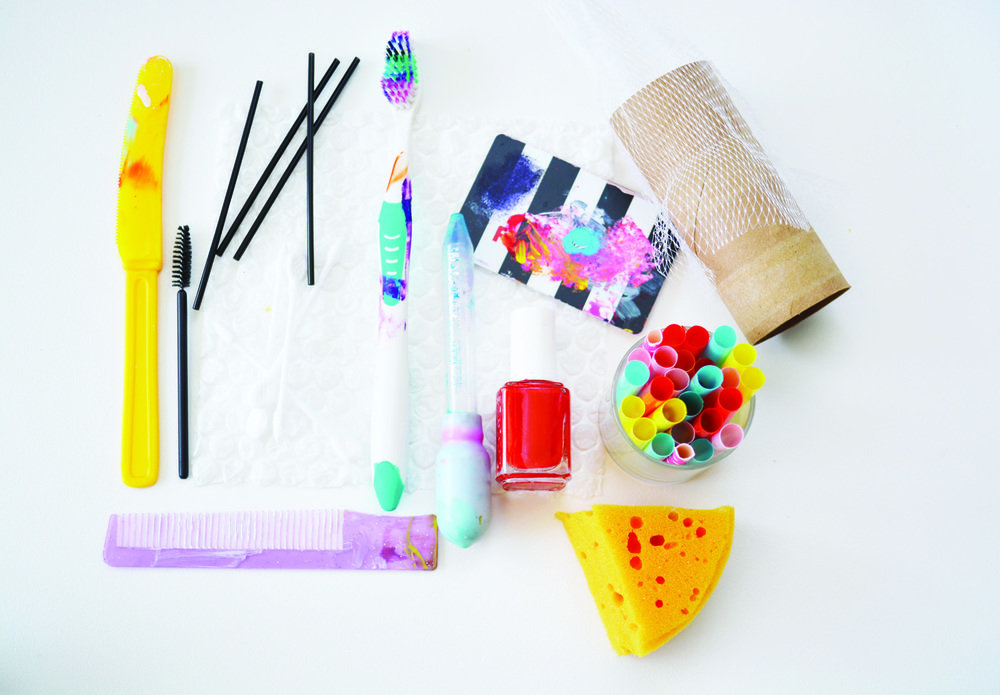 Get creative			Use different materials from around your house to create a mixed media picture.Materials you could use:Newspaper/magazines, food colouring to paint with, wool, string and thread, old t-shirts, pencils, paper(think outside the box!)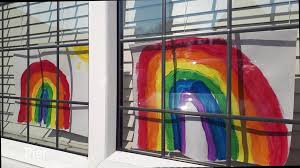 Take part in the Rainbow Trail challenge – draw or decorate a picture of a rainbow and place it in a window at the front of your house.Ideas are all the time - Rainbows, 30th March to 6th April – Rainbow Flowers6th April onwards Rainbow EggsSing some of your favourite nursery rhymes – can you learn a new one?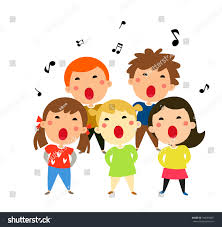 Being Imaginative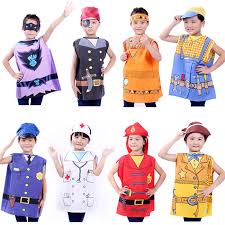 Play games with your family involving imaginative role play.Who will you be today? A Policeman, a king/queen, a Disney character, an animal… Put on a show for your familyThis could involve; singing, magician show, acting, gymnastics…Maybe you can act out your favourite story bookHere are some links to some of our favourite stories:Room on the broomhttps://www.youtube.com/watch?v=cWB0goTWZicThe Gingerbread Man https://www.youtube.com/watch?v=YoQyyB5xvLkWe’re going on a bear hunthttps://www.youtube.com/watch?v=Waoa3iG3bZ4Aliens Love underpantshttps://www.youtube.com/watch?v=HmYqb4mJO7Y